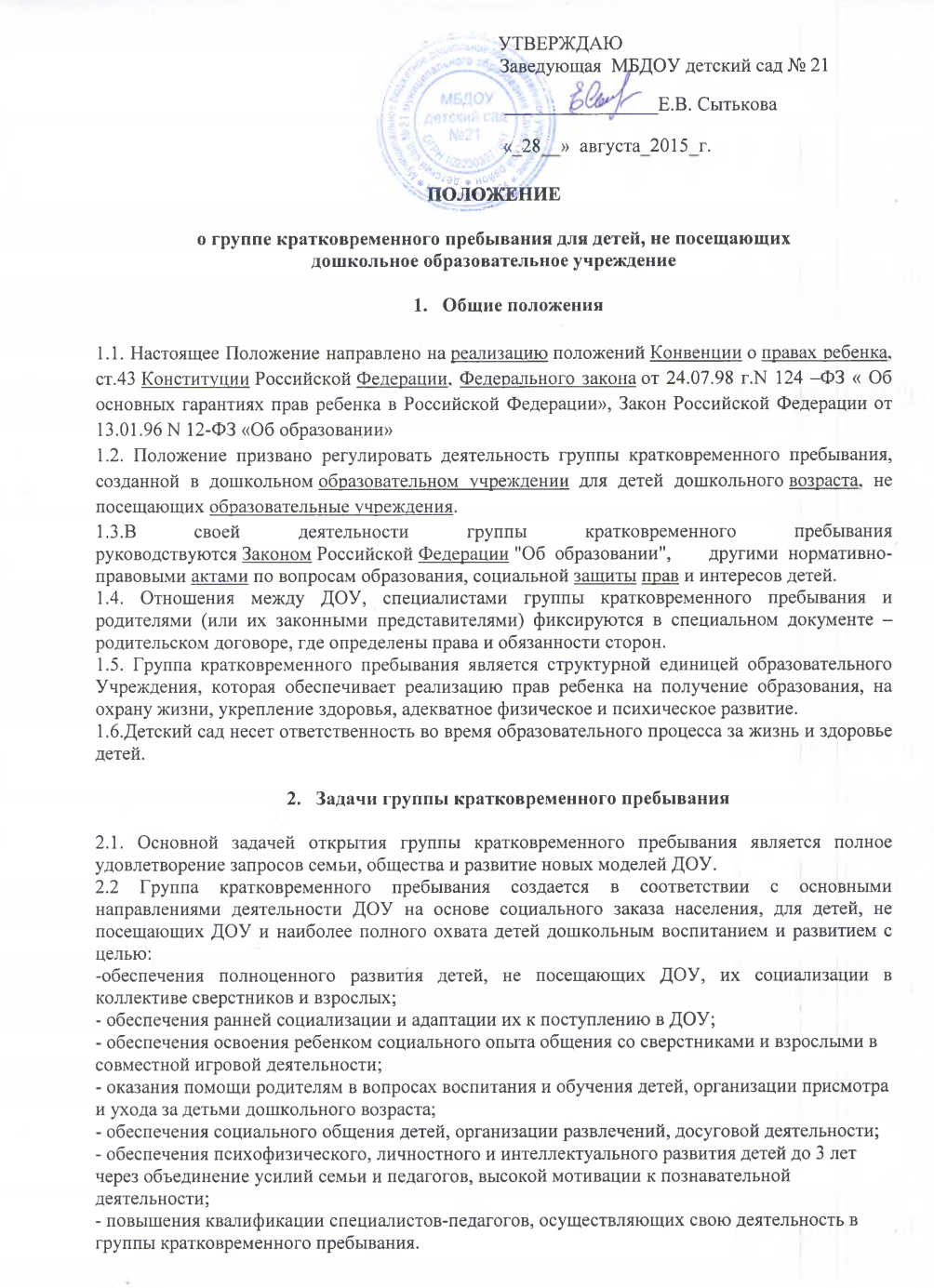    	3. Организация группы кратковременного пребывания 3.1. Группа кратковременного пребывания открывается приказом муниципального органа управления образованием (по согласованию с районной администрацией) на базе образовательного учреждения при наличии необходимых санитарно-гигиенических, противоэпидемических условий, соблюдении правил пожарной безопасности, кадрового обеспечения, а также психолого-педагогических требований к устройству образовательных учреждений различного вида, определяемых нормативно-правовыми актами Министерства образования РФ.3.2. Группа кратковременного пребывания создается на базе образовательного учреждения (в пределах выделенных средств) по приказу руководителя данного учреждения с указанием профиля и режима работы (в соответствии с родительским договором).3.3. Для открытия группы кратковременного пребывания необходимы:- штатное расписание группы кратковременного пребывания;- режим дня и  расписание занятий- договор с родителями (законными представителями)- списочный состав детей- заявления родителей (законных представителей)- образовательная программа;- планирование воспитательно-образовательной работы;- медицинское заключение о состоянии здоровья ребенка;- журнал учета занятий;- табель посещаемости;3.4. Режим работы группы кратковременного пребывания определяется местными условиями, потребностями населения.3.5.Группа кратковременного пребывания функционирует 2 раза в неделю, от 2 до 3 часов в день, в зависимости от потребностей родителей (их законных представителей).3.6. Группа кратковременного пребывания функционирует в дневное время. Может открываться в течение учебного года, по мере комплектования.3.7. Медицинское обслуживание, коррекция здоровья детей осуществляются штатным медицинским персоналом Учреждения, который наряду с администрацией Учреждения несет ответственность за жизнь и здоровье воспитанников группы кратковременного пребывания.Комплектование группы4.1. Порядок комплектования группы кратковременного пребывания определяется настоящим Положением, о дошкольном образовательном учреждении.4.2. При зачислении ребенка в группу кратковременного пребывания руководитель образовательного учреждения руководствуется интересами семьи, воспитывающей ребенка дошкольного возраста.4.3. Отношения между образовательным учреждением, имеющим группу кратковременного пребывания, и родителями (их законными представителями) регулируются совместным договором.4.4. В группу кратковременного пребывания принимаются дети от 1.5 до 3 лет после предварительного медицинского обследования.4.5. Группа кратковременного пребывания комплектуется по одновозрастному или разновозрастному принципу в целях решения конкретных задач воспитания и обучения детей и в зависимости от местных условий:4.6. Наполняемость группы кратковременного пребывания устанавливается в зависимости от вида группы в соответствии с законом Российской Федерации « Об образовании».4.7. Для зачисления ребенка вгруппу кратковременного пребывания необходимы:заявление родителей (их законных представителей);медицинская справка об эпидемиологическом окружении ребенка;справка о состоянии здоровья ребенка;договор с родителями (их законными представителями);путевка (направление) из Управления образования (МФЦ)4.8. Конкурсный набор и тестирование детей при комплектовании группы кратковременного пребывания не допускаются.4.9. Группа кратковременного пребывания организована без питания4.10. Группа кратковременного пребывания  создается на учебный год с 01.09 по 30.05.4.11. Все специалисты, осуществляющие деятельность в условиях группы кратковременного пребывания, должны иметь документ на соответствие преподаваемой методике или документ на право проведения медицинских и оздоровительных услуг, документ об аттестации и медицинскую книжку.4.12. Оплата труда работников определяется исходя из бюджетного  финансирования4.13. Сотрудники ГКП, осуществляющие воспитательно-образовательную деятельность с детьми, несут полную ответственность за:жизнь и здоровье детей во время пребывания и до передачи родителям (или при передаче детей одного специалиста другому);выполнение внутренних локальных актов группы кратковременного пребывания; качество проведения занятий или медицинских процедур;заполнение необходимой отчетной документации после проведения занятий.4.14. Контроль за работой группы кратковременного пребывания осуществляет администрация ДОУ.Управление и руководство группой кратковременного пребывания5.1. Руководство деятельностью группы кратковременного пребывания осуществляет администрация образовательного учреждения.5.2. Управление и руководство группой кратковременного пребывания осуществляется в соответствии с данным Положением и не должно противоречить нормативно-правовым актам, действующим в области дошкольного образования.5.3. Штатное расписание составляется руководителем образовательного учреждения в зависимости от вида группы кратковременного пребывания и утверждается Учредителем образовательного учреждения.5.4. Руководитель образовательного учреждения определяет функциональные обязанности каждого работника группы кратковременного пребывания.Финансирование деятельности группы6.1. Финансирование деятельности группы кратковременного пребывания осуществляется органами местного самоуправления через муниципальные органы управления образованием в соответствии с видом дошкольного образовательного учреждения и сметой расходов на общее содержание ДОУ.6.2. Финансовые средства группы кратковременного пребывания образуются:из средств бюджетного финансирования согласно установленному нормативу затрат на содержание детей в дошкольных учреждениях;родительских взносов в соответствии с Уставом ДОУ и лицензией на образовательную деятельность;других источников в соответствии с действующим законодательством Российской Федерации.6.3. Норматив бюджетного финансирования исчисляется из следующей наполняемости группы:от 1 года до 3 лет — 15 детей; При наличии необходимых условий и средств возможно комплектование группы кратковременного пребывания с меньшей наполняемостью.Образовательный процесс7.1. Содержание образования в группе кратковременного пребывания определяется образовательной программой для дошкольных образовательных учреждений, исходя из особенностей психофизического развития, индивидуальных возможностей и состояния здоровья детей.7.2. Образовательные программы: реализуются через специфичные для каждого возраста детей виды деятельности.7.3. Организация образовательного процесса в группе кратковременного пребывания регламентируется учебным планом и расписанием занятий, утверждаемых руководителем образовательного учреждения.7.4. Продолжительность занятий и режим работы в группе кратковременного пребывания организуется с учетом гигиенических требований к максимальной нагрузке на детей дошкольного возраста в организованных формах обучения.7.5. При организации работы с детьми используются формы работы:индивидуальные;групповые;подгрупповые.Права и обязанности участников образовательного процесса8.1. Участниками образовательного процесса группы кратковременного пребывания являются воспитанники, родители (их законные представители), педагогические работники.8.2. Права, социальные гарантии и обязанности каждого работника группы кратковременного пребывания определяются законодательством Российской Федерации, Уставом образовательного учреждения, в котором открыта группа кратковременного пребывания, трудовым договором, определяющим функциональные обязанности и квалификационные характеристики.8.3. Права и обязанности родителей (их законных представителей) определяются Уставом образовательного учреждения.